LEMBAR PERSETUJUANASUHAN KEBIDANAN KOMPREHENSIF PADA NY. F 29 TAHUN DI PMB BIDAN RKOTA BOGOROleh:ALMA NATAZYA AHMAD P17324217046LAPORAN TUGAS AKHIRUntuk memenuhi salah satu syarat ujian guna memperoleh gelar Ahli Madya KebidananProgram Studi Kebidanan BogorLaporan Tugas Akhir Ini Telah Mendaat Persetujuan Dari Tim Pebimbing Untuk Dilanjutkan / Mengikuti SidangBogor, februari 2020 Pebimbing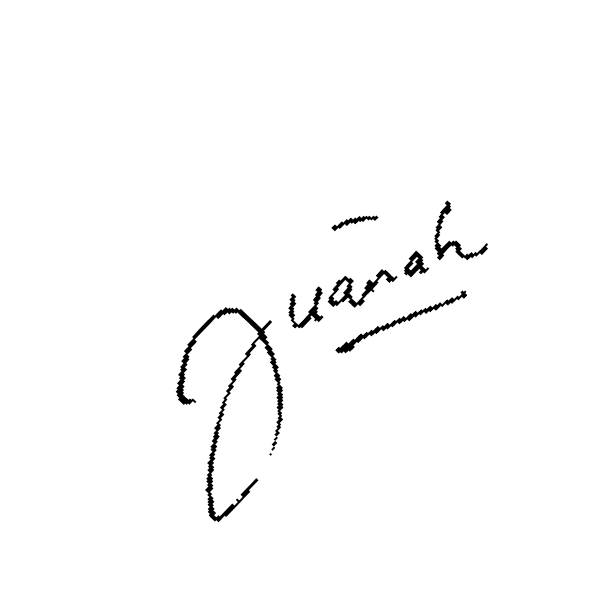 Juariah, M.KebNIP:1972122319920320Mengesahkan,Ketua Program Studi Kebidanan Bogor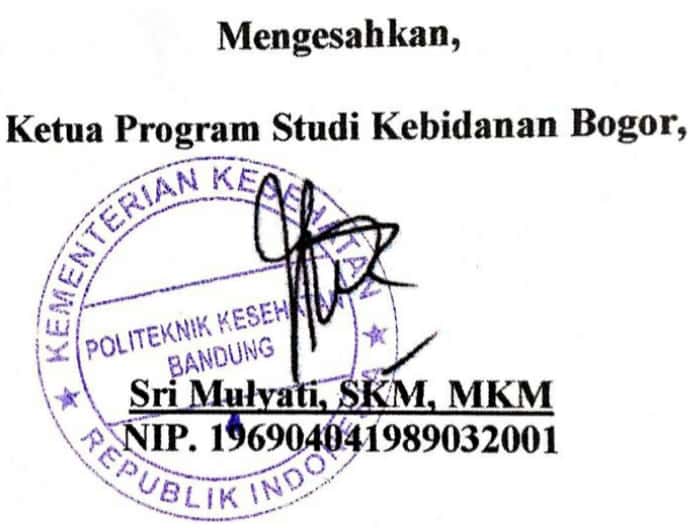 LEMBAR PENGESAHANASUHAN KEBIDANAN KOMPREHENSIF PADA NY. F 29 TAHUN DI PMB BIDAN R KOTA BOGOROleh:ALMA NATAZYA AHMAD P17324217046LAPORAN TUGAS AKHIRUntuk memenuhi salahsatu syarat ujian guna memperoleh gelar Ahli Madya KebidananProgram Studi KebidananLaporan Tugas Akhir ini telah diujikan dan disetujui oleh Tim Penguji pada tanggal Bogor, Mei 2020  Penguji I	Penguji II	Penguji III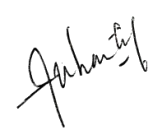 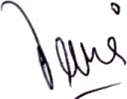     Suhartika, M.Keb		Novita Dewi Pramanik, M.Keb	     Juariah, M.KebNIP:19800318200212001	  NIP: 198203202003122001		NIP: 1972122319920320Mengesahkan,Ketua Program Studi Kebidanan Bogor